HLp/NGA/CFIG Present: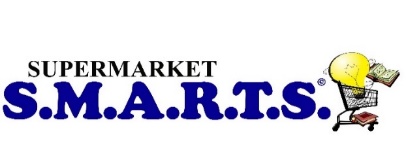 For Department ManagersCalendar of Events 2021						Part I (4 hrs. each day)	   	      Part II (4 hrs. each day)	1. PRODUCE		February 9th and 10th (Completed)	June 22nd and 23rd	2. MEAT			February 23rd and 24th  (Completed)	July 13th and 14th		3. DELI			March 9th and 10  (Completed)		July 20th and 21st	4. BAKERY		March 23rd and 24th(Completed)		July 27th and 28th	5. GROCERY/D/FF	April 6th and 7th  (Completed)		August 17th and 18th	6. FRONT END		April 20th and 21st	(Completed)		August 24th and 25th New  7. RECEIVING		May 4th and 5th (Completed) 		October 26 and 27	2022						Part I (4 hrs. each day)	   	      Part II (4 hrs. each day)	1. PRODUCE		February 8th and 9th 			June 21st and 22nd	2. MEAT			February 22nd and 23rd 			July 12th and 13th		3. DELI			March 8th and 9th 				July 19th and 20th 	4. BAKERY		March 22nd and 23rd 			July 26th and 27th	5. GROCERY/D/FF	April 5th and 6th				August 16th and 17th	6. FRONT END		April 19th and 20th				August 23rd and 24th   	7. RECEIVING		May 3rd and 4th 		 		October 25th and 26th 	